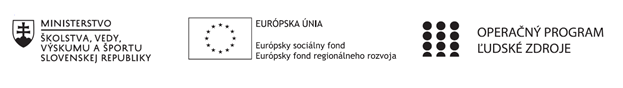 Správa o činnosti pedagogického klubu Príloha:Príloha správy o činnosti pedagogického klubu                                                                                             PREZENČNÁ LISTINAMiesto konania stretnutia: ZŠ Sama CambelaDátum konania stretnutia: 17.9.2019Trvanie stretnutia: 3 hodinyZoznam účastníkov/členov pedagogického klubu:Meno prizvaných odborníkov/iných účastníkov, ktorí nie sú členmi pedagogického klubu  a podpis/y:Prioritná osVzdelávanieŠpecifický cieľ1.1.1 Zvýšiť inkluzívnosť a rovnaký prístup ku kvalitnému vzdelávaniu a zlepšiť výsledky a kompetencie detí a žiakovPrijímateľZákladná škola Sama Cambela, Školská 14, 976 13 Slovenská ĽupčaNázov projektuZvýšenie kvality vzdelávania na ZŠ Sama Cambela v Slovenskej ĽupčiKód projektu  ITMS2014+312011R070Názov pedagogického klubu 5.6.1. Pedagogický klub - prírodných vied na primárnom stupni s písomným výstupomDátum stretnutia  pedagogického klubu16.09.2019Miesto stretnutia  pedagogického klubuZŠ Sama CambelaMeno koordinátora pedagogického klubuJana KrížováOdkaz na webové sídlo zverejnenej správywww.zsslovlupca.edu.skManažérske zhrnutie:Anotácia: Druhé stretnutie členov pedagogického klubu prírodných vied na 1. stupni ZŠ sa stretlo s cieľom zadefinovať empirické poznávanie, vybrať vhodné metódy a formy experimentálnej výučby, poukázať na význam zážitkového vzdelávania.Kľúčové slová:experimentálna činnosť, zážitkové vzdelávanie, štruktúra experimentálnej činnosti, fázy experimentu, stránky experimentu.Hlavné body, témy stretnutia, zhrnutie priebehu stretnutia: Otvorenie, prezenčná listina,Vysvetlenie základných pojmov,Charakteristika štruktúry experimentu, rozobratie jednotlivých fáza, stránky experimentu, Diskusia, Záver.Zhrnutie:             Stretnutie sa konalo v priestoroch riaditeľne v budove 2. stupňa ZŠ v čase 13.45 – 16.45. Prítomných privítala koordinátorka klubu a oboznámila s programom. V diskusii sa vyjadrili dvaja členovia klubu so skúsenosťami s experimentálnou metódou, jej prínosom, rizikami i pozitívami. V závere poďakovala prítomným za vhodné pripomienky a stručne zhrnula priebeh stretnutia.Tematika: Každé empirické poznávanie sa spravidla koná v troch fázach (príprava experimentu, jeho realizácia, spracovanie dát). Fyzik (alebo chemik) - v našom vnímaní žiak, nemôže žiadnu z nich vynechať a podobne by nemal žiadnu z nich obísť ani učiteľ, ktorý modeluje empirické poznávanie. Preto aj každý školský experiment by mali žiaci spolu s učiteľom plánovať, zúčastniť sa na jeho realizácii a nakoniec spolu s učiteľom sa podieľať na spracovaní dát a fyzikálnej interpretácii výsledkov.Závery a odporúčania:Členovia pedagogického klubu sa zhodli, že učiteľ by nemal zabúdať, že každý experiment má dve stránky – procesnú a interpretačnú. Ak sa žiak dôkladne nepripraví na prvú z nich – procesnú stránku, nebude vedieť experiment zrealizovať.  Zanedbanie realizačnej stránky experimentu vedie k formálnemu poznávaniu: Žiak vie, že experiment existuje, vie ho materiálne realizovať a možno ho aj vie slovne opísať. Nevie však celkom dobre vysvetliť, čo nás priviedlo k potrebe experiment vykonať a aký poznatok z neho vyplýva.Vypracoval (meno, priezvisko)Jana KrížováDátum17.09.2019PodpisSchválil (meno, priezvisko)Eva ŽaloudkováDátum17.09.2019PodpisPrioritná os:VzdelávanieŠpecifický cieľ:1.1.1 Zvýšiť inkluzívnosť a rovnaký prístup ku kvalitnému vzdelávaniu a zlepšiť výsledky a kompetencie detí a žiakovPrijímateľ:Základná škola Sama Cambela, Školská 14, 976 13 Slovenská ĽupčaNázov projektu:Zvýšenie kvality vzdelávania na ZŠ Sama Cambela v Slovenskej ĽupčiKód ITMS projektu:312011R070Názov pedagogického klubu:5.6.1. Pedagogický klub - prírodných vied na primárnom stupni s písomným výstupomč.Meno a priezviskoPodpisInštitúcia1.René KováčikZŠ Sama Cambela2.Jana Krížová ZŠ Sama Cambela3.Eva ŽaloudkováZŠ Sama Cambelač.Meno a priezviskoPodpisInštitúcia